Gala Trade GmbH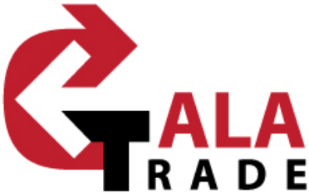 NEW CUSTOMER APPLICATION FORMALL AREAS MUST BE FILLED OUT.Company Details:Company address:Managing Director:Trader:Financial contact:1/2Bank details:Transport details:Please attach copies of your Company Registration Document and Vat Certificate, and the copy of the passport or ID card of the General Manager.I/We hereby declare that all the information provided on this application form along with the documents enclosed are complete, true and accurate to the best of my/our knowledge.I/We confirm that in case of any changes in our information, I/We will inform Gala Trade GmbH within 5 working days.2/2Company name :VAT No. :Chamber of Commerce No. :Phone No. :E-mail :Website :Street name & No. :City :Country :Post Code :First Name :Last Name :E-mail :Mobile No. :Skype :Phone No. :Fax No. :First Name :Last Name :E-mail :Mobile No. :Skype :Phone No. :Fax No. :First Name :Last Name :E-mail :Mobile No. :Skype :Phone No. :Fax No. :Bank name :Bank address :EUR IBAN:SWIFT:SORT CODE:Warehouse company :Street No.  :City :Country :Post Code :Contact person :E-mail :Mobile No.  :Skype :Phone No. :Fax No. :Signature of Managing Director / Proprietor / Partner:Name :Title :Date :Place :Company Stamp: